Mostafa Abdelrahman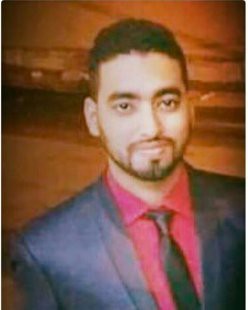 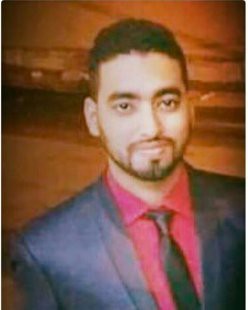 Phone:	022991905Email:	mustafa.gunner93@gmail.comFacebook: https://www.facebook.com/MostafaAbdlrahmanPROFESSIONALEXPERIENCELANGUAGESEnglish: Advanced.German: Basic.1	AREASOFEXPERTISE•Geography, Customer Care and Translation.KEYSKILLSPlanner, Problem Solver, Flexible / Adaptive, Handles Stress, Team PlayerLIKESI like Travelling, Reading and Planning.Sep 2016 to Present(1 year and 1 month)Customer Care Advisor at Vodafone UK Cairo, Egypt.Industry: Telecommunications. Company Size: More than 1000 employeesJun 2016 to Aug 2016(2 months)Sales Excutive at Orange Advertising Middle East Cairo, Egypt.Industry: Marketing and Advertising. Company Size: 11-50 employeesAug 2011 to Aug 2014(3 years)EDUCATIONMovies Translator at Myegy.com Egypt.Industry: Online Media2012 - 2015Bachelor’s Degree in Geography Ain Shams University, Egypt.Overall Grade: Very Good